Date d’affichage : 08/12/2021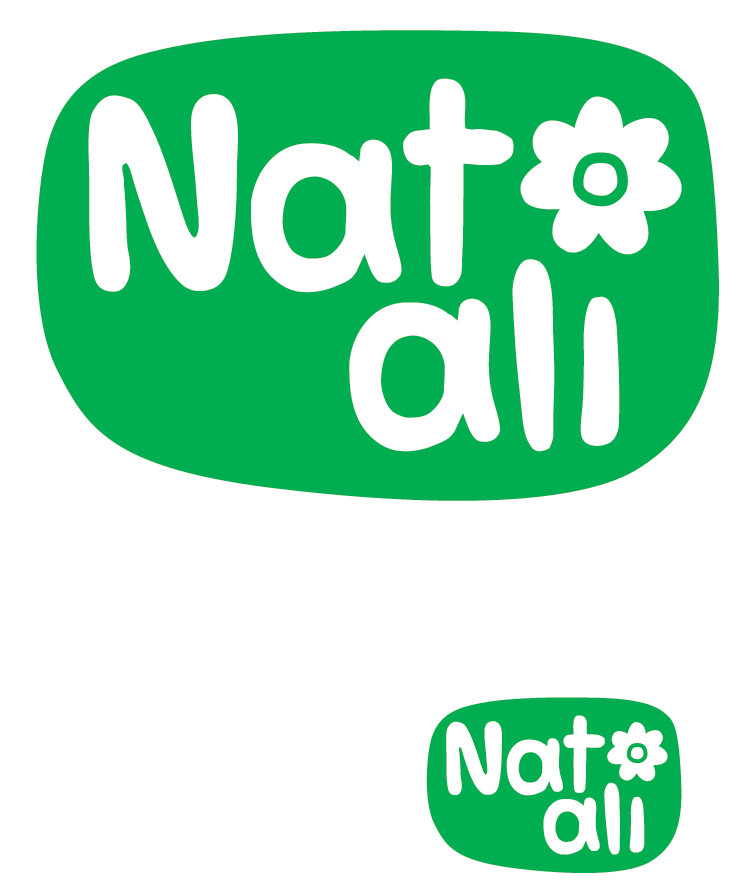 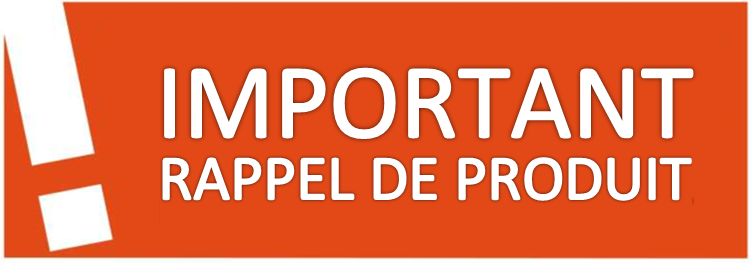 Date de fin d’affichage : 08/02/2022En raison d’un risque de présence d’oxyde d’éthylène dans les produits portant les références suivantes (et uniquement ces références) : FOURNISSEUR : NATURE ET ALIMENTSMarque : NATALIPar mesure de précaution, nous prions donc les clients ayant acheté ces produits et qui les détiendraient encore, de ne pas les consommer, et de bien vouloir les rapporter au point de vente habituel. Le service consommateur NATURE ET ALIMENTS se tient également à votre disposition pour répondre à vos questions au numéro de téléphone suivant : 02 40 73 72 08 Nous vous remercions pour votre compréhension, Libellé produitEANN° LOTDDMNAPPAGE TARTE BIO3176800001350A192970323/10/2021NAPPAGE TARTE BIO3176800001350A193170112/11/2021NAPPAGE TARTE BIO3176800001350A193500215/12/2021POTABIO INSTANTANÉ 5 LÉGUMES-PSYLLIUM3176800030541A192970524/04/2021POTABIO INSTANTANÉ 5 LÉGUMES-PSYLLIUM3176800030541A193470213/06/2021POTABIO INSTANTANÉ AFRICAIN3176800032002A192940421/04/2021POTABIO INSTANTANÉ AFRICAIN3176800032002A193301027/05/2021POTABIO INSTANTANÉ ALGUES3176800031852A193370503/06/2021POTABIO INSTANTANÉ ALGUES3176800031852A192910318/04/2021POTABIO INSTANTANÉ CAROTTE CUMIN3176800030503A192700428/03/2021POTABIO INSTANTANÉ CAROTTE CUMIN3176800030503A200100111/07/2021POTABIO INSTANTANÉ CAROTTE CURCUMA3176800030534A192950322/04/2021POTABIO INSTANTANÉ CAROTTE CURCUMA3176800030534A200160317/07/2021POTABIO INSTANTANÉ CEPES3176800031890A192950522/04/2021POTABIO INSTANTANÉ CEPES3176800031890A193430609/06/2021POTABIO INSTANTANÉ CEPES3176800031890A200210122/07/2021POTABIO INSTANTANÉ CHOU KALE3176800030558A200360206/08/2021POTABIO INSTANTANÉ CHOU KALE3176800030558A192950222/04/2021POTABIO INSTANTANÉ EPINARDS SPIRULINE3176800030510A192700328/03/2021POTABIO INSTANTANÉ EPINARDS SPIRULINE3176800030510A193301127/05/2021POTABIO INSTANTANÉ EPINARDS SPIRULINE3176800030510A200420512/08/2021POTABIO INSTANTANÉ FENOUIL3176800031906A192900217/04/2021POTABIO INSTANTANÉ FENOUIL3176800031906A200380408/08/2021POTABIO INSTANTANÉ INDIEN3176800032026A193080105/05/2021Libellé produitEANN° LOTDDMPOTABIO INSTANTANÉ MEXICAIN3176800032033A193110108/05/2021POTABIO INSTANTANÉ MEXICAIN3176800032033A200090410/07/2021POTABIO INSTANTANÉ ORTIE3176800031869A200690308/09/2021POTABIO INSTANTANÉ ORTIE3176800031869A193100207/05/2021POTABIO INSTANTANÉ ORTIE3176800031869A200360306/08/2021POTABIO INSTANTANÉ PANAIS3176800031876A193220719/05/2021POTABIO INSTANTANÉ PANAIS3176800031876A200140515/07/2021POTABIO INSTANTANÉ POIREAU POMME DE TERRE3176800031319A192900117/04/2021POTABIO INSTANTANÉ POIREAU POMME DE TERRE3176800031319A200090510/07/2021POTABIO INSTANTANÉ POTIMARRON3176800031883A200210222/07/2021POTABIO INSTANTANÉ POTIMARRON3176800031883A193080205/05/2021POTABIO INSTANTANÉ THAI3176800032019A193120109/05/2021POTABIO INSTANTANÉ THAI3176800032019A200420412/08/2021POTABIO INSTANTANÉ TOMATE BASILIC3176800030572A192940321/04/2021POTABIO INSTANTANÉ TOMATE BASILIC3176800030572A193100107/05/2021POTABIO INSTANTANÉ TOMATE3176800031302A192960623/04/2021